Class Organizer: MeetsClass Organizer: MeetsClass Organizer: MeetsClass Organizer: MeetsClass Organizer: MeetsSemesterClassesClassesMeetingContact nameMeetingEmail/cellMeetingLocationMeetingTimeProfessorContact nameProfessorEmail/cellProfessorLocation ProfessorOffice hoursTAContact nameTAEmail/cellTALocation TAOffice hoursStudy groupContact nameStudy groupEmail/cellStudy groupLocationStudy groupTimeTutoringContact nameTutoringEmail/cellTutoringLocationTutoringTimeNotesClass Organizer: Important datesClass Organizer: Important datesClass Organizer: Important datesClass Organizer: Important datesClass Organizer: Important datesSemesterSemesterClassesClassesAssignmentsDescriptorAssignmentsStart working on itAssignmentsDue dateAssignmentsDescriptorAssignmentsStart working on itAssignmentsDue dateAssignmentsDescriptorAssignmentsStart working on itAssignmentsDue dateTestsDescriptorTestsStart studyingTestsDate/time writingTestsDescriptorTestsStart studyingTestsDate/time writingTestsDescriptorTestsStart studyingTestsDate/time writingMidtermDescriptorMidtermStart studyingMidtermDate/time writingFinalDescriptorFinalStart studyingFinalDate/time writingClass organizer: Weekly class scheduleClass organizer: Weekly class scheduleClass organizer: Weekly class scheduleClass organizer: Weekly class scheduleClass organizer: Weekly class scheduleClass organizer: Weekly class scheduleSemester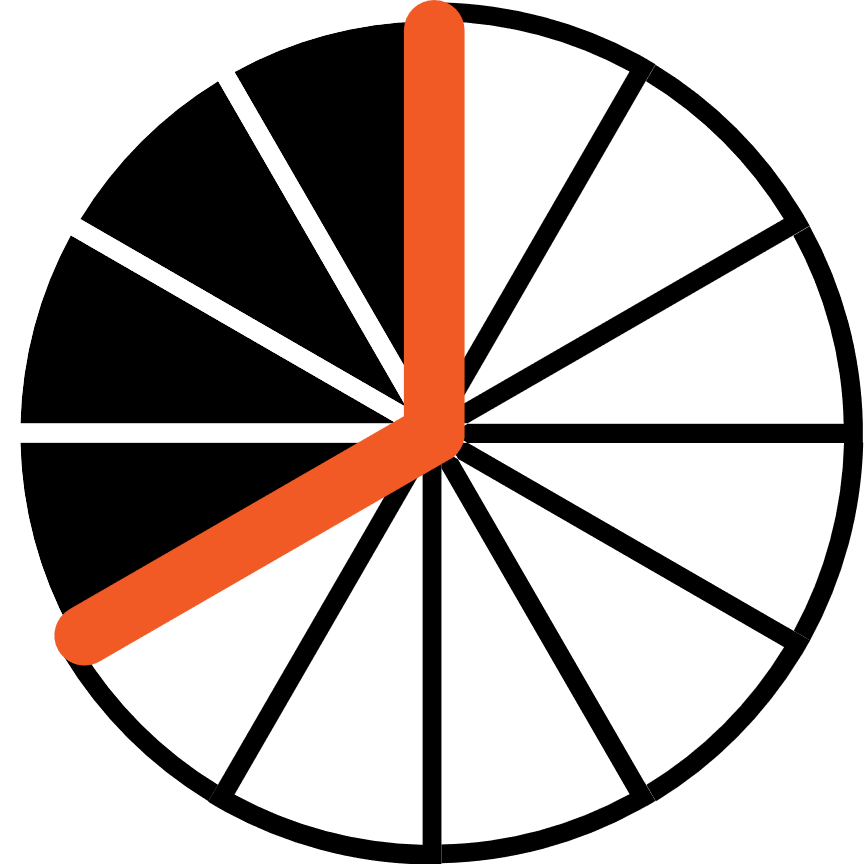 SUNMONTUEWEDTHUFRISAT0405060708091011121314151617181920212223